2023 County Membership DuesAmount:	$200.00Qualifications:Any county officer shall be eligible as a County Member.County Association Name:  _____________________________________________________Mailing Address:_______________________________________________________________                           City: 						 State: 	                  Zip: _________________  Phone: 				        Ext. 	                             Fax: ______________________               County Email (if applicable) : 		                                                                            	   Website:______________________________________________________________________List officer’s in the County Association:   President:  					     Cell Phone: ____________ Email:_________________UFC Certification #: 		  UCC License #:			 ICC# _______________V. President: 				    Cell Phone: ____________ Email:__________________UFC Certification #: 		  UCC License #: 			 ICC# _______________Secretary: 					     Cell Phone: ____________ Email:_________________UFC Certification #:			  UCC License #: 			 ICC# _______________Treasurer: 					     Cell Phone: ____________ Email:_________________UFC Certification #: 		  UCC License #:			 ICC# _______________Sgt. at Arms:______________________ Cell Phone: ____________ Email:__________________UFC Certification #			  UCC License #: 			 ICC# _______________Applicant’s Signature: ___________________________________________________________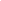 Association Office UseVoucher/PO #:  				   Check #:  			  Date Received:  			Date Approved:  			   Database Posted  ❒Revised 10-2022